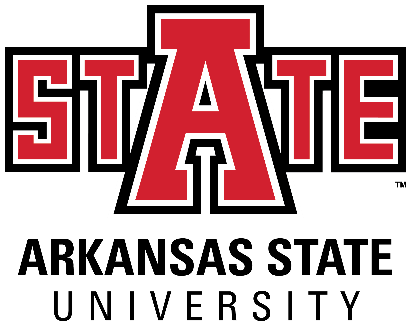 Students requiring developmental course work based on low entrance exam scores (ACT, SAT, ASSET, COMPASS) may not be able to complete this program of study in eight (8) semesters. Developmental courses do not count toward total degree hours. Students having completed college level courses prior to enrollment will be assisted by their advisor in making appropriate substitutions.  In most cases, general education courses may be interchanged between semesters. A minimum of 45 hours of upper-level credit (3000-4000 level) is required for this degree. Mandatory state and institutional assessment exams will be required during your degree program. Failure to participate in required assessments may delay graduation.Additional Graduation Requirements:2020-2021 BACHELORS OF SCIENCE AGRICULTURE DEGREES For a more detailed outline of all academic requirements and regulations for the Bachelors of Science in Agriculture degrees, please see the 2020-2021 Undergraduate Bulletin. 1. At least 120 credit hours 2. 45 hours of upper level (JR/SR) credit 3. Completed all required and elective hours 4. Maintain a minimum 2.0 GPA in all sections of the degree course work a. General Education b. Ag Core c. Major Requirements d. Program Emphasis Requirements e. Free Electives 5. Minimum overall 2.0 GPA (including A-State and Transfer hours) Year 1Year 1Year 1Year 1Year 1Year 1Year 1Year 1Year 1Fall SemesterFall SemesterFall SemesterFall SemesterSpring SemesterSpring SemesterSpring SemesterSpring SemesterCourse No.Course NameHrsGen EdCourse No.Course NameHrsGen EdANSC  1613/1621Intro to Animal Science/ Lab4AGEC 1003Intro to AgriBusiness3ENG 1003Composition I 3xENG 1013Composition II3xAGRI 1213Making Connections in Agriculture3MATH 1033 or 1054Plane Trigonometry or PreCalculus3 or 4xMATH 1023College Algebra3xBIOL 1003/1001Biological Science/ Lab4xCOMS 1203Oral Communication3xART / MUS/ THEA 2503Choose 1: Fine Arts: Visual/ Music/ Theater3xTotal Hours: Total Hours: 16 16 Total Hours:Total Hours:16-1716-17Year 2Year 2Year 2Year 2Year 2Year 2Year 2Year 2Year 2Fall SemesterFall SemesterFall SemesterFall SemesterSpring SemesterSpring SemesterSpring SemesterSpring SemesterCourse No.Course NameHrsGen EdCourse No.Course NameHrsGen EdECON 2313 or 2333Macroeconomics or Economic Concepts in issues3xHIST 2763/2773 or POSC 2103US History to 1876/ since 1876 or Intro to US Government3xENG 2003/2013 or PHIL 1303World Literature to/ since 1660 or Intro to Philosophy3xPSSC 1303Intro to Plant Science3CHEM 1013/ 1011General Chem I/ Lab4xAGRI 2213 or *BIO 3013Genetic Improvement or *Genetics prereq BIO 2013/2011 Biology of the cell & lab3HIST 1013/1023;  SOC 2013; POSC 1003; GEO2613;   CMAC 1003Choose one: World Civ to/ since 1660; Intro to sociology; Intro to Psychology; Intro to Politics; Intro to Geography; Intro to Mass Communication3xCHEM 1023/1021General Chemistry II/ lab 4 AGST 2003Intro to Ag Systems 3Free ElectiveFree Elective2Total Hours: Total Hours: 16 16 Total Hours:Total Hours:1515Year 3Year 3Year 3Year 3Year 3Year 3Year 3Year 3Year 3Fall SemesterFall SemesterFall SemesterFall SemesterSpring SemesterSpring SemesterSpring SemesterSpring SemesterCourse No.Course NameHrsGen EdCourse No.Course NameHrsGen EdANSC 3633Vet Anatomy and Physiology3ANSC ElectiveUpper level ANSC Elective 3STAT 3233Applied Statistics3AGRI 4723 or AGRI 420VAg Connections or Internship in Agriculture3ANSC 3613Nutritional Management Domestic Animals3ANSC 4673Digestive Physiology3CHEM 3103/3101Organic Chemistry I & Lab4CHEM 3113/3111Organic Chemistry II& Lab4PHYS 2054General Physics I4PHYS 2064 General Physics II4Total Hours: Total Hours: 1717Total Hours:Total Hours:1717Year 4Year 4Year 4Year 4Year 4Year 4Year 4Year 4Year 4Fall SemesterFall SemesterFall SemesterFall SemesterSpring SemesterSpring SemesterSpring SemesterSpring SemesterCourse No.Course NameHrsGen EdCourse No.Course NameHrsGen EdBIO 2103/2101 or *BIO 4104Microbiology for Nursing/ lab or *Microbiology prereq  BIO 2013/2011 Biology of the cell & lab4ANSC 4683Reproductive Physiology 3ANSC ElectiveUpper level ANSC elective3CHEM 4243Biochemistry3AGRI 3813AG Biosystems3ANSC ElectiveUpper level ANSC elective3Free ElectiveConsult Advisor3AGRI 3823AG Biosystems3Total Hours: Total Hours: 1313Total Hours:Total Hours:1212Total Upper-Level Hours: Total Upper-Level Hours: 4545Total Degree Hours:Total Degree Hours:120120